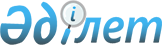 О заключении контракта на совмещенную разведку и добычуПостановление Правительства Республики Казахстан от 30 декабря 2014 года № 1409

      В соответствии с пунктом 4 статьи 61 Закона Республики Казахстан от 24 июня 2010 года «О недрах и недропользовании» Правительство Республики Казахстан ПОСТАНОВЛЯЕТ:



      1. Министерству энергетики Республики Казахстан в установленном законодательством порядке заключить контракт на совмещенную разведку и добычу углеводородного сырья на участке Мертвый Култук, расположенном в Мангистауской области, согласно приложению к настоящему постановлению.



      2. Настоящее постановление вводится в действие со дня его подписания.      Премьер-Министр

      Республики Казахстан                       К. Масимов

Приложение        

к постановлению Правительства

Республики Казахстан   

от 30 декабря 2014 года № 1409
					© 2012. РГП на ПХВ «Институт законодательства и правовой информации Республики Казахстан» Министерства юстиции Республики Казахстан
				Наименование участка недр
Местонахождение
1
2
Мертвый КултукКаспийское море

45о20, с.ш. 53о20, в.д.,

за исключением месторождения

Каратурун Восточный